MATEŘSKÁ  ŠKOLA „Klubíčko“, Liberec, Jugoslávská 128/1, příspěvková organizaceBUDE   UZAVŘENA  Z DŮVODU DOVOLENÉ   od 18. ČERVENCE   do  19. SRPNA 2022  – 5 TÝDNŮV nutných případech je možné projednat s ředitelkou školy umístění dítěte do náhradního zařízení takto: Přijímání přihlášek  do náhradního zařízení  je od 1. 1.  2022 do 31.3.2022, splatnost zálohové úhrady je do 31.3.2022 .  Do náhradní MŠ  se přihlašujte  u ředitelky své kmenové mateřské školy do 25.3. 2022. Obdržíte žádost o přijetí, kterou sami odevzdáte ve vybrané  MŠ.  Následně obdržíte pokyny k platbě a po zaplacení zálohové úhrady obdržíte Rozhodnutí o přijetí dítěte. Kritéria přijetí jsou shodná s kritérii pro běžný zápis – věk dítěte, bydliště, sourozenec v dané MŠ.Zálohová úhrada   pro náhradní MŠ  bude stanovena podle podmínek jednotlivých škol  - stravné cca 45Kč/den podle skutečné docházky a nevratné školné cca 400 Kč / týden.  Školné se vrací pouze v případě, že dítě nenastoupí z důvodu onemocnění, potvrzeného lékařem.  Rodič může žádost zrušit emailem, písemně nebo datovou schránkou zrušit do 31. 5. 2022 a zálohová úhrada bude vrácena na účet do 30. 6. 2022.Do MINIMATEŘINKY DDM Větrník a příměstských táborů se přihlašujte PŘÍMO   na www.ddmliberec.czZálohová úhrada DDM Větrník  cca 1.800,-Kč / týden                                                             Bližší informace u ředitelky školy Lenky Janečkové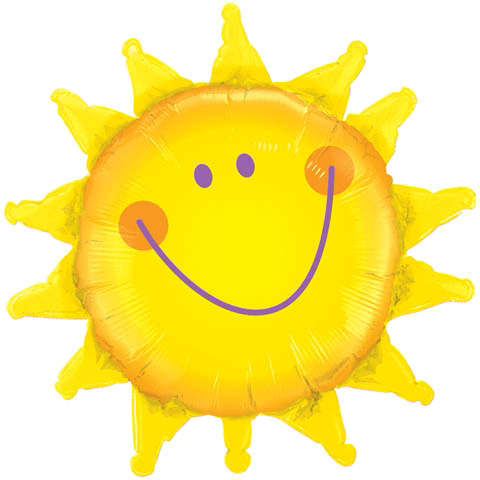 11.-15.7.18.-22.7.25.-29.7.1.8.-5.8.8.-12.8.15.-19.8.MŠ V Zahraděwww.msvzahrade.czMŠ SLUNÍČKO www.ms-slunicko.cza možnost využít                       ZÁŽITKOVÉ TÁBORY pro děti  5-8 let a MINIMATEŘINKU, pořádané Domem dětí a mládeže Větrník www.ddmliberec.czMožnost využít zážitkové tábory pro děti  5-8 let a Minimateřinku, pořádané Domem dětí a mládeže Větrník www.ddmliberec.czMožnost využít zážitkové tábory pro děti  5-8 let a Minimateřinku, pořádané Domem dětí a mládeže Větrník www.ddmliberec.czMŠ MOTÝLEK www.msmotylek.eu a možnost využít                       ZÁŽITKOVÉ TÁBORY pro děti  5-8 let a MINIMATEŘINKU, pořádané Domem dětí a mládeže Větrník www.ddmliberec.czMŠ Stromovka 285/1www.skolkastromovka.czMŠ Klubíčkohttps://klubicko-liberec.cz
MŠ SLUNÍČKO www.ms-slunicko.cza možnost využít                       ZÁŽITKOVÉ TÁBORY pro děti  5-8 let a MINIMATEŘINKU, pořádané Domem dětí a mládeže Větrník www.ddmliberec.czMŠ MOTÝLEK www.msmotylek.eu a možnost využít                       ZÁŽITKOVÉ TÁBORY pro děti  5-8 let a MINIMATEŘINKU, pořádané Domem dětí a mládeže Větrník www.ddmliberec.czMŠ Stará 107, Machnínwww.skolkastromovka.czMŠ Pod Ještědemwww.ms-podjestedem.czMŠ Pohádkahttps://skolka-pohadka.cz MŠ Hvězdička www.skolkahvezdicka.czZŠ a MŠ Ostašov www.zsostasov.cz